Publicado en Imón-Sigüenza el 05/02/2024 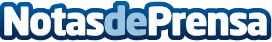 Primer paso para la recuperación de las Salinas de Imón en Sigüenza (Guadalajara)El gobierno municipal comienza hoy a hacer realidad esta aspiración de décadas del municipio, en el marco de la Candidatura 'Paisaje Dulce y Salado entre Sigüenza y Atienza' y gracias a la cesión de la propiedad de una parte de las Salinas al Ayuntamiento, para las que hay un proyecto de futuro en el que el Ayuntamiento cuenta con el apoyo de Junta de Comunidades y Diputación ProvincialDatos de contacto:Javier BravoBravocomunicacion+34606411053Nota de prensa publicada en: https://www.notasdeprensa.es/primer-paso-para-la-recuperacion-de-las Categorias: Gastronomía Castilla La Mancha Ecología Turismo Arquitectura http://www.notasdeprensa.es